   New Sun Beam educational Society®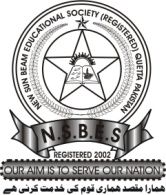     General Musa Raod, Hussain Abad, Hazara Town Quetta, Balochistan, PakistanRegistered under Societies, act 1860               Registration Number: 831DIT (Diploma in Information Technology) FormNote: Fill the form according to your CNIC/B-form/Municipal Birth Certificate.  (A Category)Note: Afghani students should fill this form according to their Afghan Citizen Card.  (B Category)Note: This form should be filled and submitted within three days after the receipt of this form. Applicant’s Information*First name: _________________________________	    *Last (family) name: ______________________________	*Father’s name: ______________________________               *Nationality: ___________________________________ *D.O.B:_____/_____/_________ (DD/MM/YY		    *ID Card Number: __________________________________*Date of birth (In words) ________________________________________________________________________________*Address: ___________ ________________________________________________________________________________ *CNIC Number:   *Contact No. ________________________________                 *Submission Date: ____________________________Student’s Signature: ________________________       Parent’s/Guardian’s Signature: _______________________*DATE:    ______________________________________________Registration FeeSubmit the corresponding fee with this form to the Accountant. Fee = Rs.300Late registration surcharge = Rs.400 (Fee included)For Office Use OnlyName: _________________________________       Father’s Name: _____________________________________Registration Number: _____________________       D.O.B:     _________________________________________  Class/Program: __________________________        Year:  ____________________________________________Period of study: __________________________         D.O.A: __________________________________________Submission Date: ________________________        Fees ClearanceFees of classes/programs Paid:  _________________________       Unpaid: ________________________________Library ClearanceNumber of book(s) taken:  ___________________________       Book(s) Returned: _________________________For Class/Program InstructorName:  ________________________________       Father’s name: ________________________________________Number of programs studied:     __________________________________________________________________________________________________________________________________________________________________                                                                                                                                    Attested Signature of President NSBES(For Office Use Only)New Sun Beam Educational Society®                                    General Musa Road, Hussein Abad, Hazara Town Quetta, Balochistan, PakistanRegistered Under Societies Act, 1860       Registration Number: 831Applied for Diploma of DITRegistration CardName: _________________________________       Father’s Name: _____________________________________Registration Number: _____________________       Slip No.     _________________________________________  Submission Date: ________________________        Expected Delivery Date: ______________________________Candidate’s Signature: _______________                 Director’s Signature: ______________________